L’antisèche de codage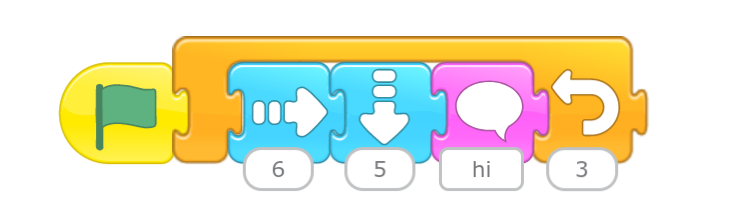 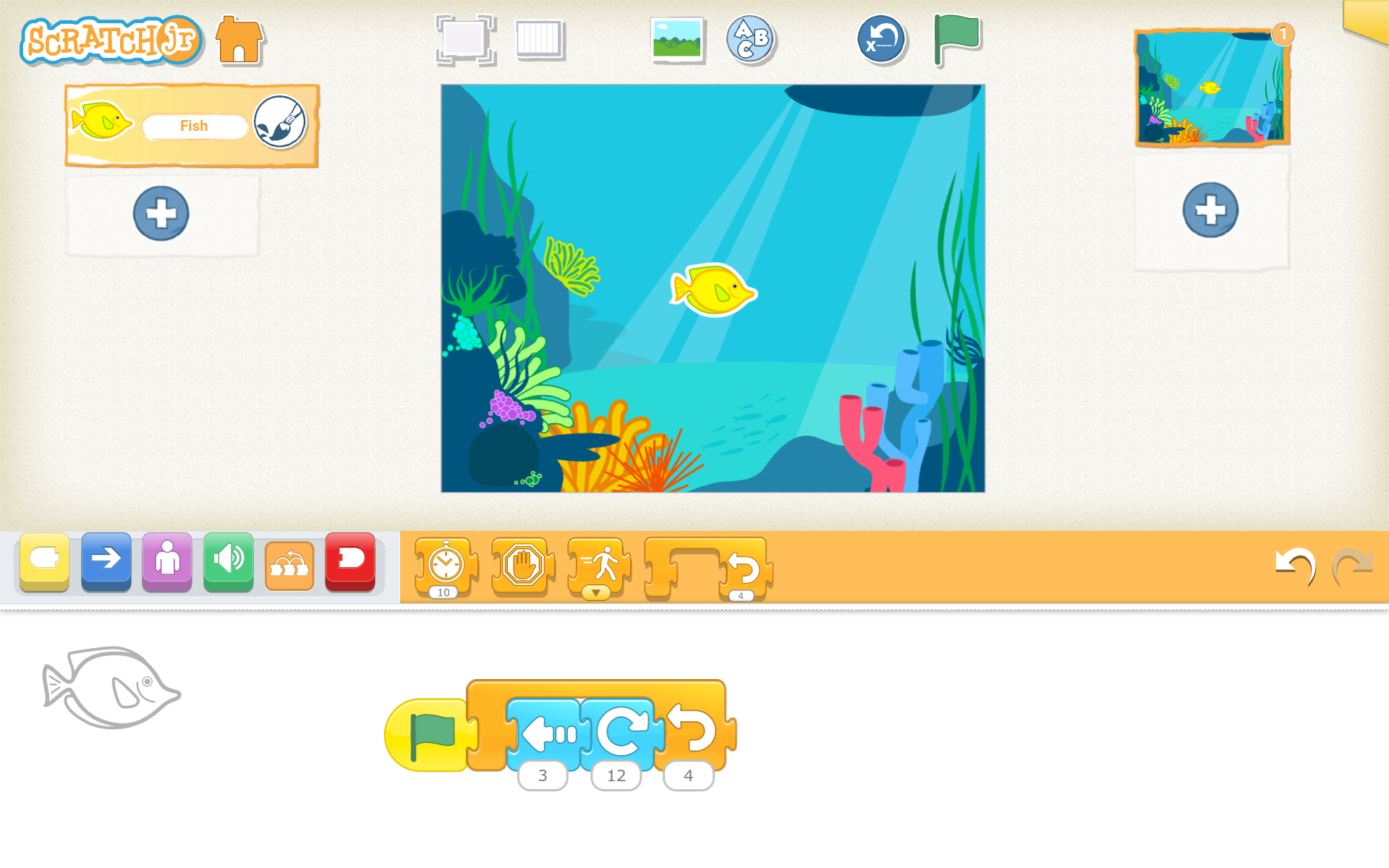 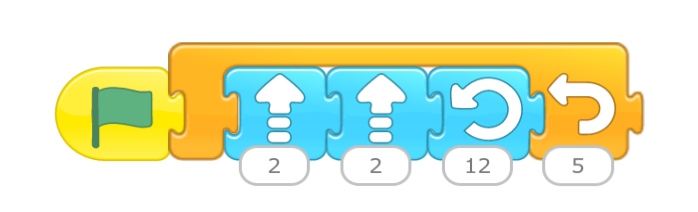 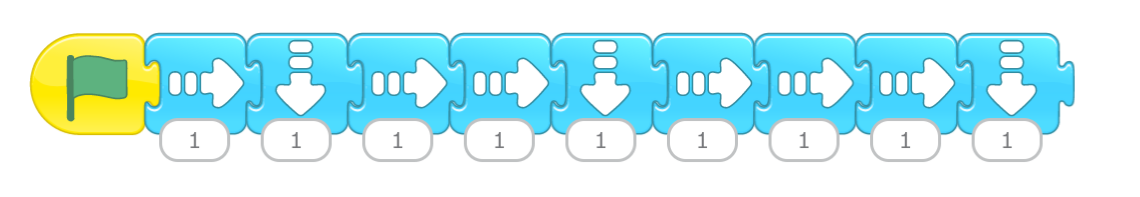 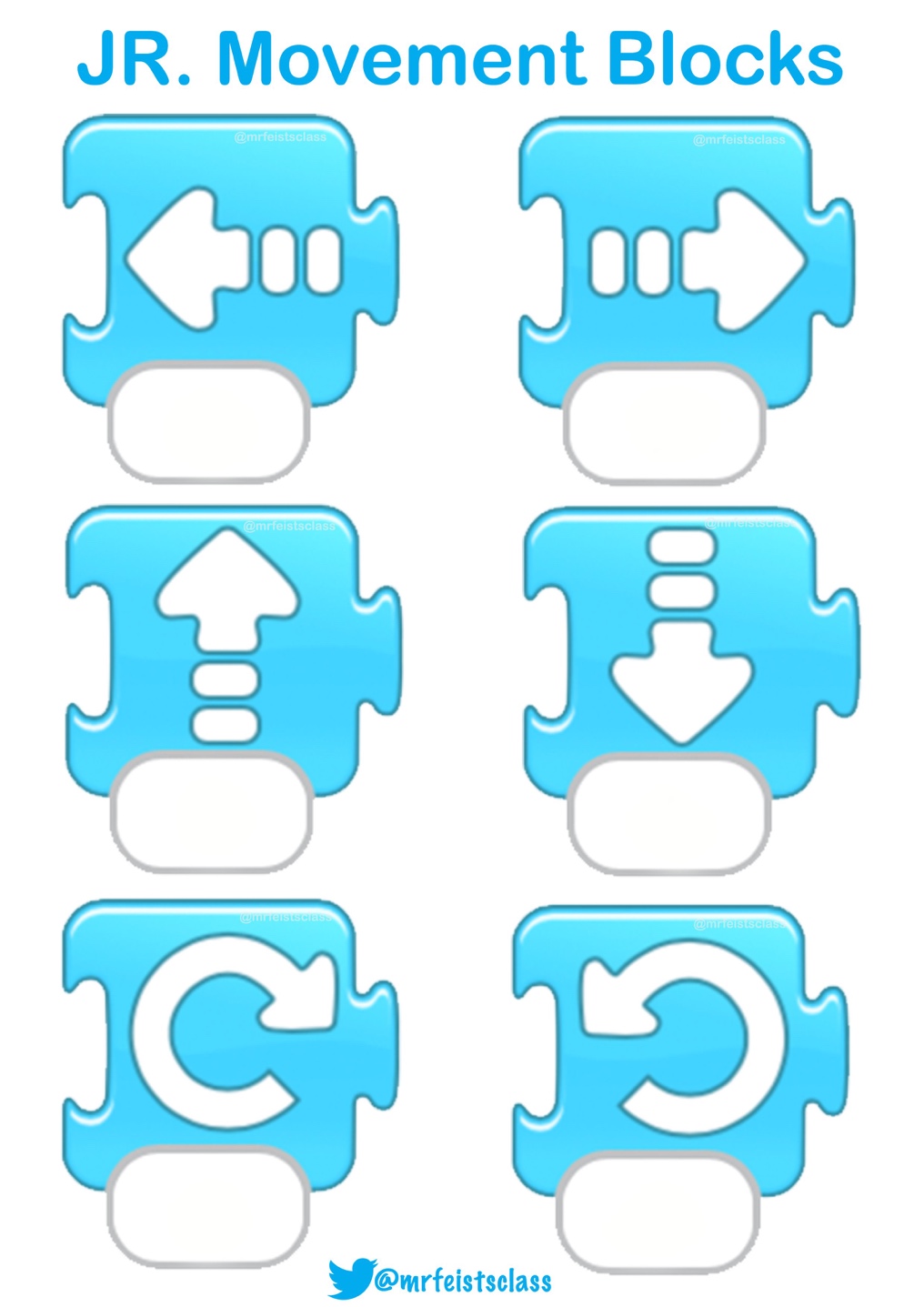 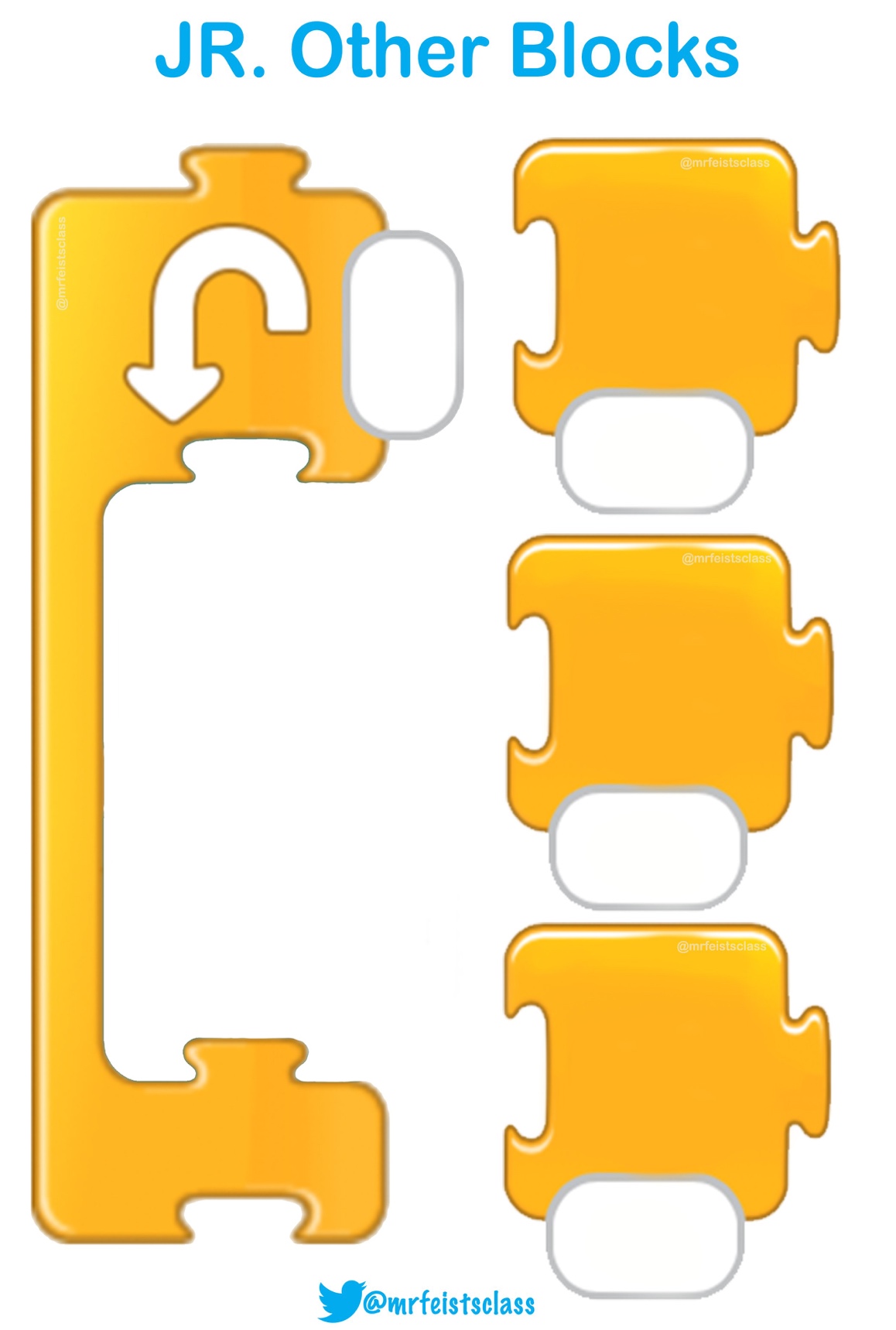 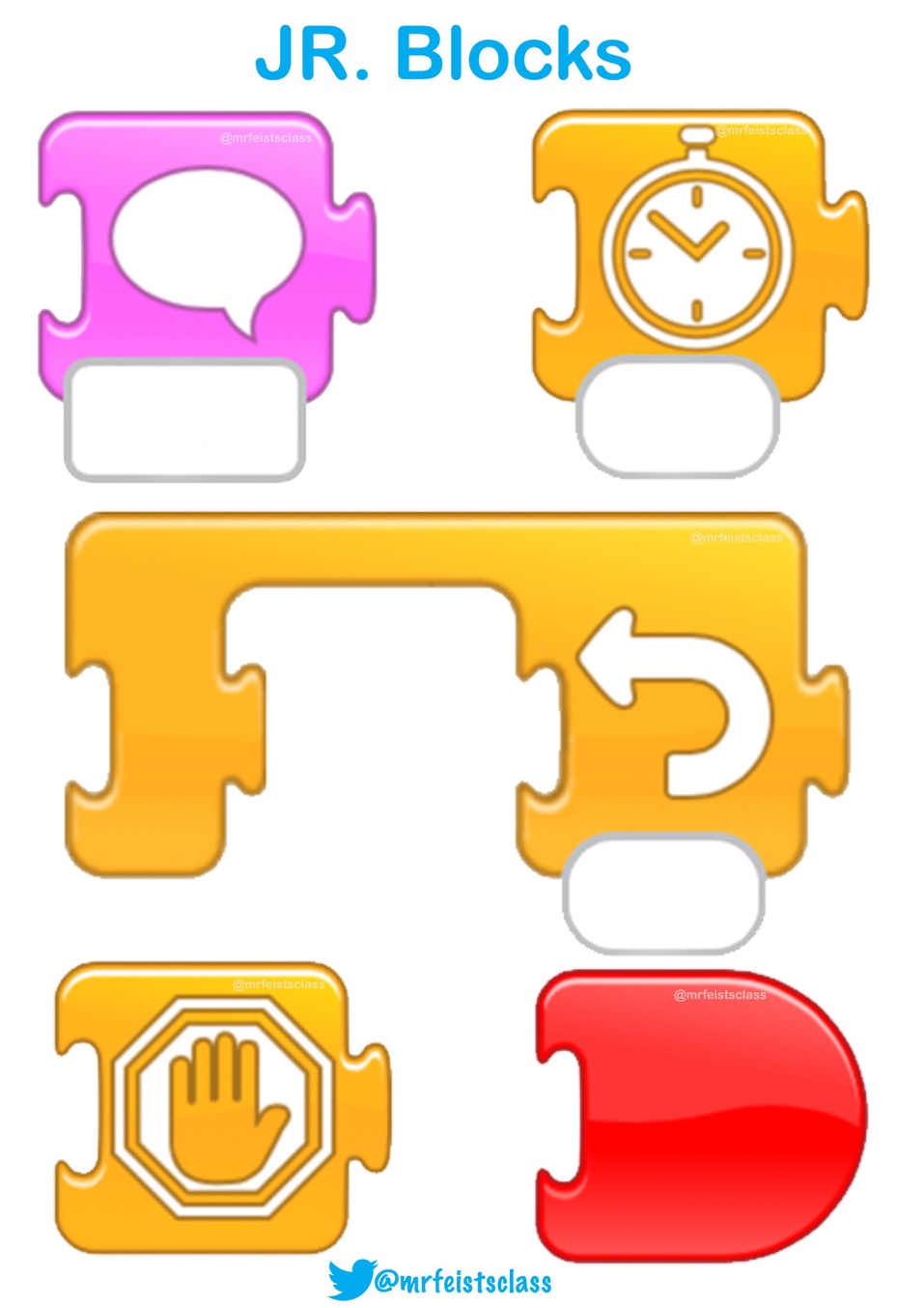 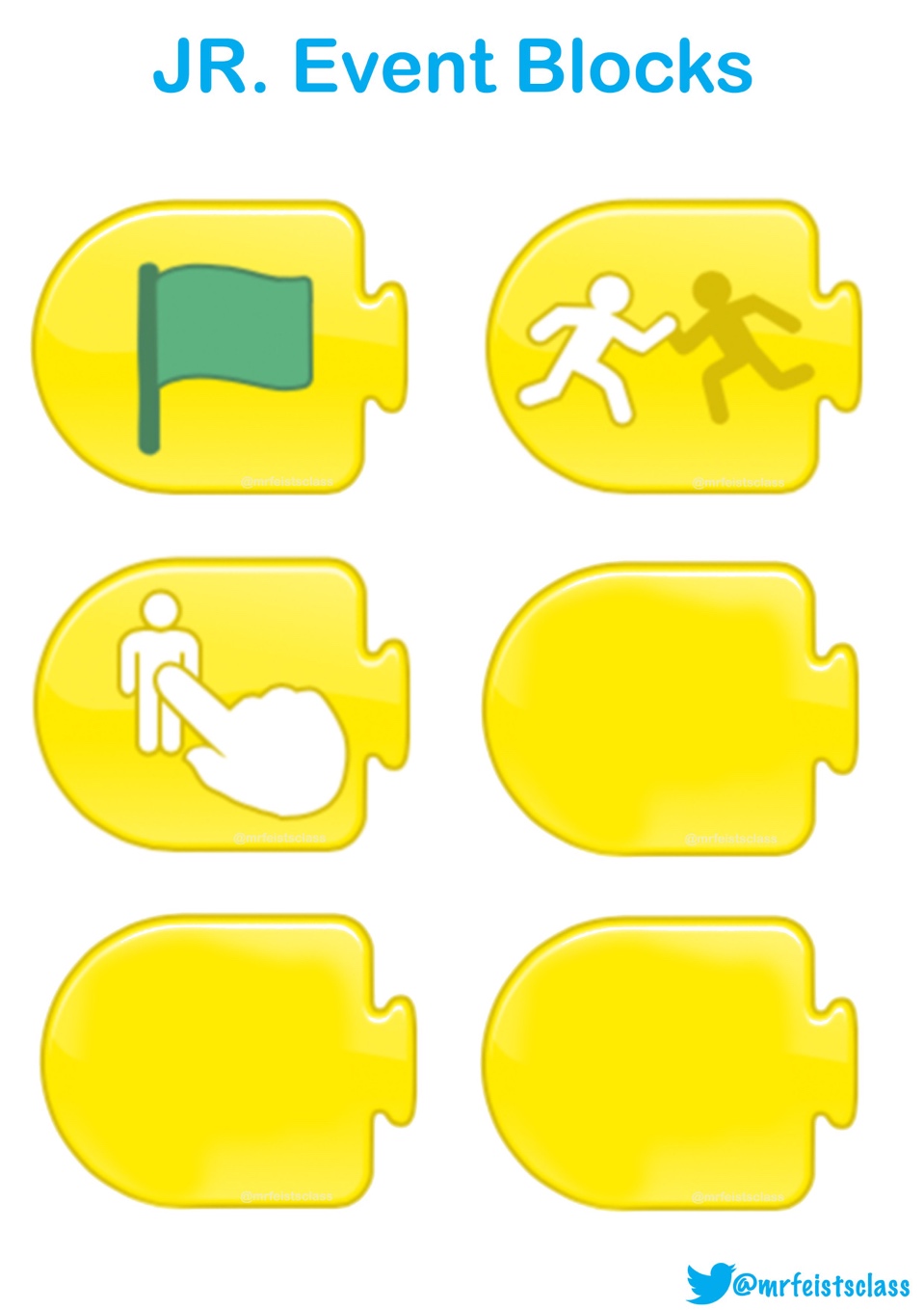 Les motifsLes représentations en lettres Un autre exemple de cette suiteNagez vers la gauche 3 pasTournez vers la droite en rondRépétez x4ABNagez vers la droite 6 pasDescendez 5 pasDites salutRépétez x3Remontez 2 pasRemontez 2 pasTournez vers la gauche en rondRépétez x5Nagez vers la droite 1 pasDescendez un pasNagez vers la droite 1 pasNagez vers la droite 1 pasDescendez un pasNagez vers la droite 1 pasNagez vers la droite 1 pasNagez vers la droite 1 pasDescendez un pasAB ABBAB, ABB, ABBBAB, AABB, AAABBB